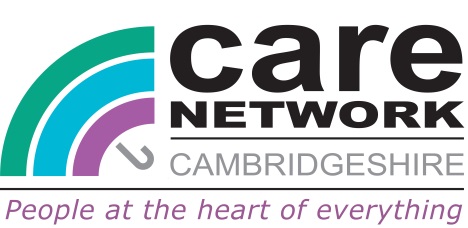 Wellbeinghttps://www.mind.org.uk/workplace/mental-health-at-work/taking-care-of-yourself/five-ways-to-wellbeing/https://www.nhs.uk/conditions/stress-anxiety-depression/improve-mental-wellbeing/MindfulnessLink to a range of different audio resources for guided mindfulness sessions of lengths from 3 to 50 minutes.http://www.freemindfulness.org/downloadResiliencehttps://www.skillsforcare.org.uk/Documents/Topics/Mental-health/Resilience-Section-4-What-can-individuals-do.pdfStrengths Based Approachhttps://www.scie.org.uk/strengths-based-approaches/guidanceKate BlackwellSenior Wellbeing CoordinatorUsual working days Monday to WednesdayTel: 01223 300460 / Mob: 07436 263 347Website: https://care-network.org.uk/ 